 Accounting Schedules – simple exampleBy				:		Skorkovský, KPHFor				:		PIS1,PIS2,MHP_RIOPDate				:		29.4.2013Language vesrion of DB		:	 	Czech (NAV 5.0) Menu 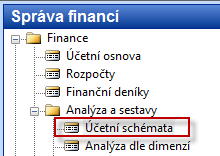 Nastavení struktury zprávy s pomocí  tlačítka Funkce->Vložit účty z účetní osnovy a následn+ě nastavení vzorců (+,-,*,/) nebo v našem případě je součet s pomocí konvence známé z Excelu (111..115). Proměnné mohou být třeba a,b, c, nebo cokoliv si zvolíte.  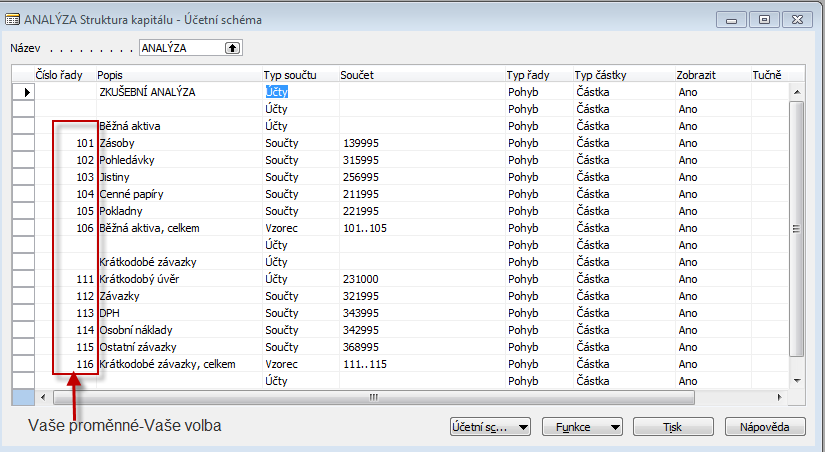 Tlačítko Účetní schéma- Náhled->a uvidíme data. Napřed ovšem v hlavičce musíte nastavit „časové okno“, tedy např. od  01010101..311213 (nemusíte pracně doplňovat tečky, stačí syntax : ddmmyy 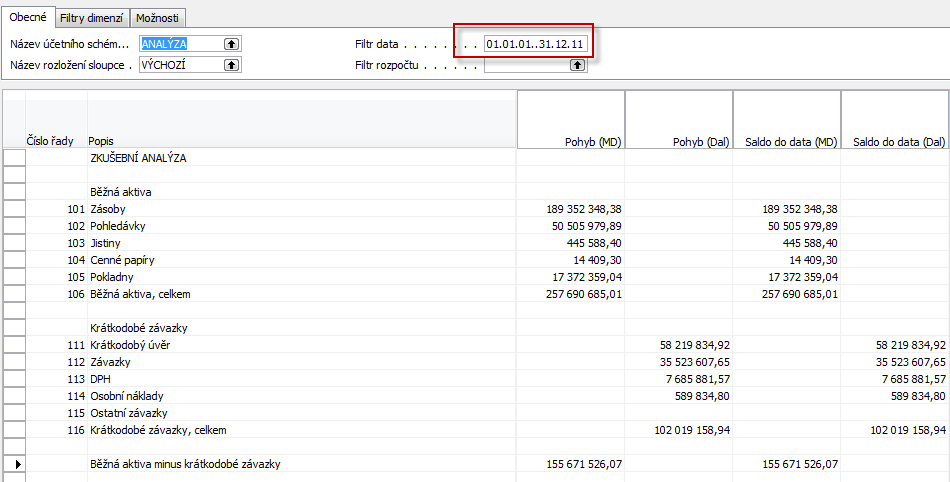 Pokud změníte Název účetního schématu s pomocí F6 automaticky se využije jiná šablona , tedy jiné  účty v řádcích a jiný rozvrh sloupců :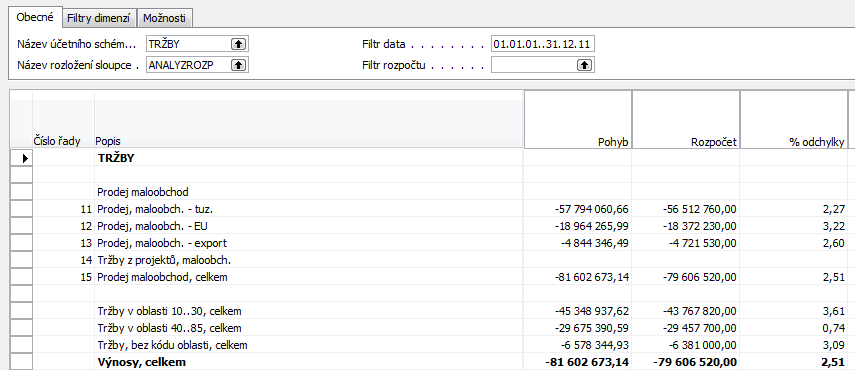 ¨Příklad pro výpočet DPH povinnosti (zjednodušený) . Z hlavičky okna schématu a Název účetního schématu s pomocí F6 se dostaneme na obrazovku uvedenou níže a s pomocí F3 doplníme nový řádek (zvolte výchozí  rozložení sloupce s pomocí c F6 jako výchozí). 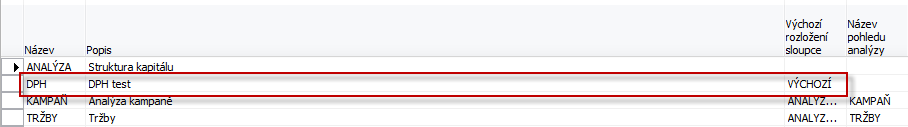 Z políčka Název pohledu analýzy se dostanete do níže uvedené obrazovky, kde zadáte označení data :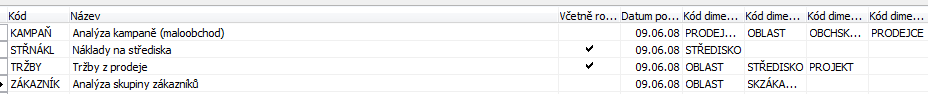 a dole uvidíte tlačítka :  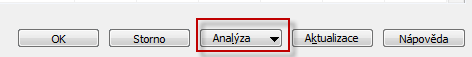 Stisknete Analýzu ->Karta a dostanete Kartu pohledu analýzy , která již byla kdysi vytvořena.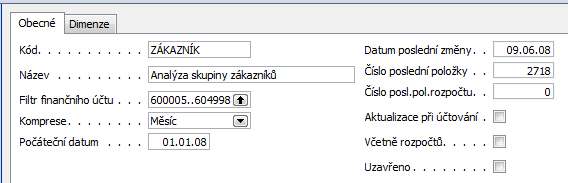 S pomocí F3 vytvoříte novou kartu – viz dole 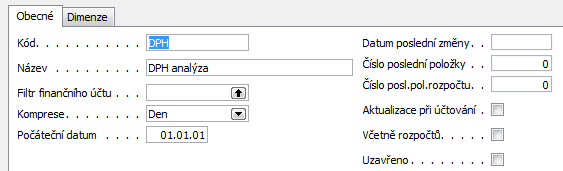 a s pomocí tlačítka  Aktualizace proveďte Aktualizaci, která do analýzy zaveden položky hlavní knihy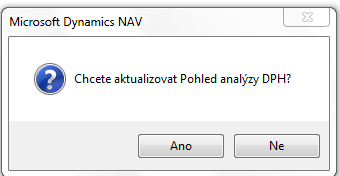 Dostanete obrazovku , kde je vidět že položky byl zahrnuty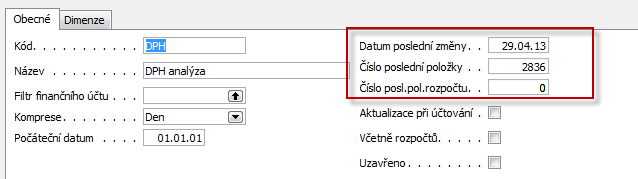 Proveďte „návrat“ s pomocí klávesy  ESC a dostanete 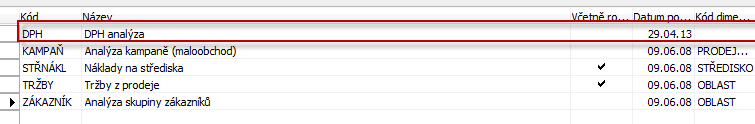  Opět ESC a doplňte Kód pohledu analýzy  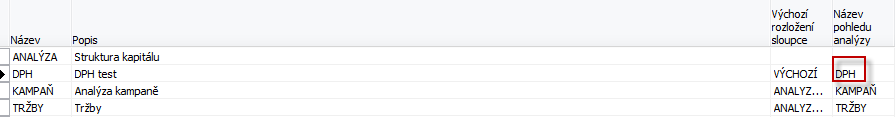 Dejte kurzor na nově vyplněný řádek a tlačítko OK  a dostane prázdnou šablonu účetního schématu 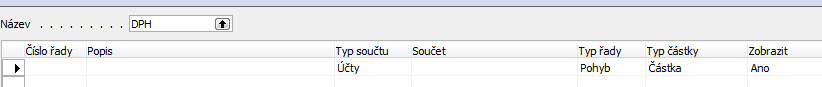 S pomocí tlačítka Funkce zaveďte účty pro vstup DPH 5 % a vstup DPH 19 % a přejmenujte čísla řady na IN5 a IN19 (pouze mnemotechnická pomůcka). Do třetího řádku vložte  Vzorec IN5+IN19 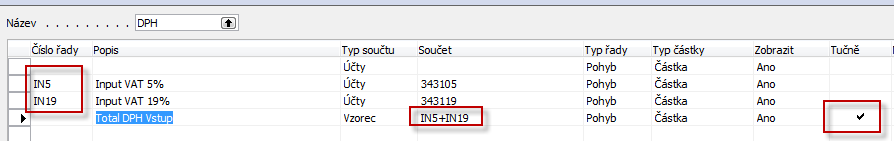 S pomocí tlačítka Účetní schéma ->Náhled dostaneme kýžený výsledek a zadání časového okna od –do (0101010..311213) :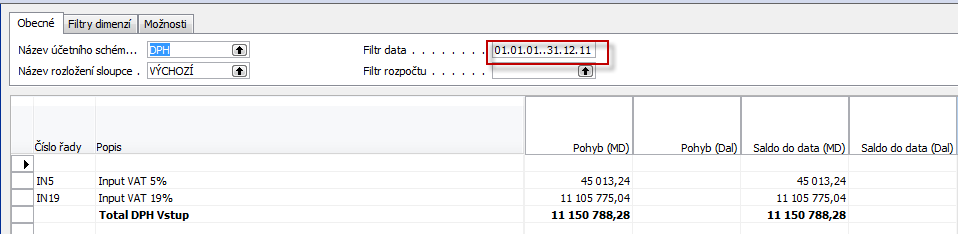 15. Obdobným  způsobem doplňte  DPH na výstupu (opět do šablony, kam se se zobrazeného výstupu dostane s pomocí ESC :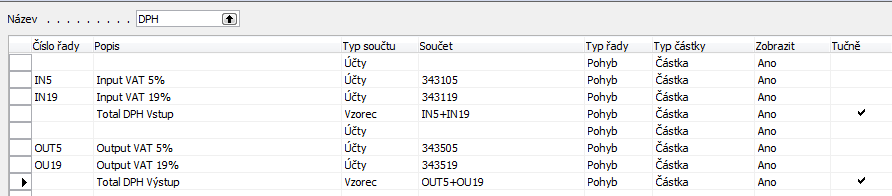 Dostaneme výstup: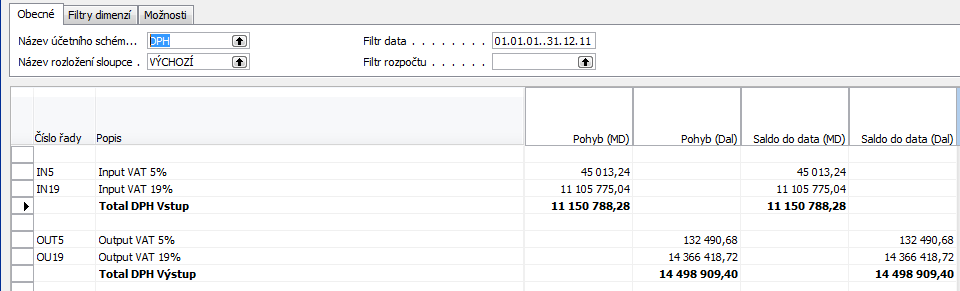 Posledním, krokem  vypočítáme  rozdíl s pomocí znaménka „.I“  Před tím označte řádky Total DPH vstup a Total DPH výstup jako IN a OUT, abychom mohli tyto proměnné použít. Pozor, počítáme  s absolutními hodnotami a  víme, že minus částka je na straně Dal a plusová částka  pak na straně Má Dáti :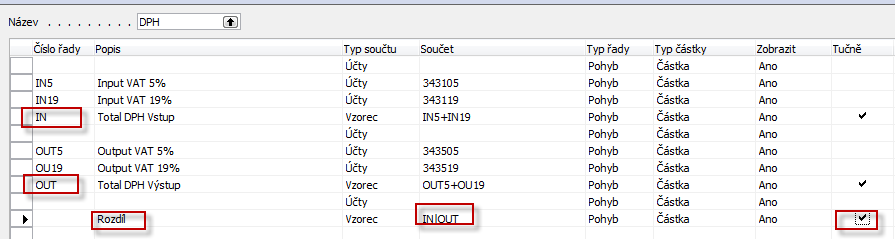 A končený výsledek příkladu je  : 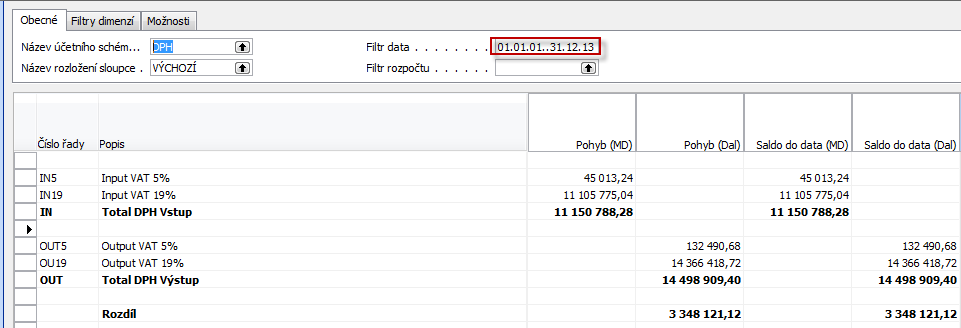 